Melitta ci czarny ekspres do kawy - idealny prezent na świętaZastanawiasz się co sprezentować na święta sobie, rodzicom, drugiej połówce? Nasza świąteczna propozycja to melitta ci czarny ekspres do kawy.Czy ekspres do dobry pomysł na prezent?Jeżeli zastanawiasz się nad prezentem świątecznym już teraz z pewnością przeczytałeś masę artykułów z pomysłami na prezenty dla najbliższych, bądź też poradziłeś się bliskich ci osób. Jeżeli mimo to dalej nie wiesz z czego ucieszyli by się Twoi rodzice, ty sam, twoje rodzeństwo czy też innej bliskiej Ci osoby zapewniamy cię że melitta ci czarny ekspres do kawy to coś co przyda się naprawdę każdemu. Dlaczego tak uważamy? Ponieważ kawę pijemy wszyscy a profesjonalny sprzęt do jej przyrządzania z pewnością przyda się w każdym domu!Melitta ci czarny ekspres do kawy i jego możliwości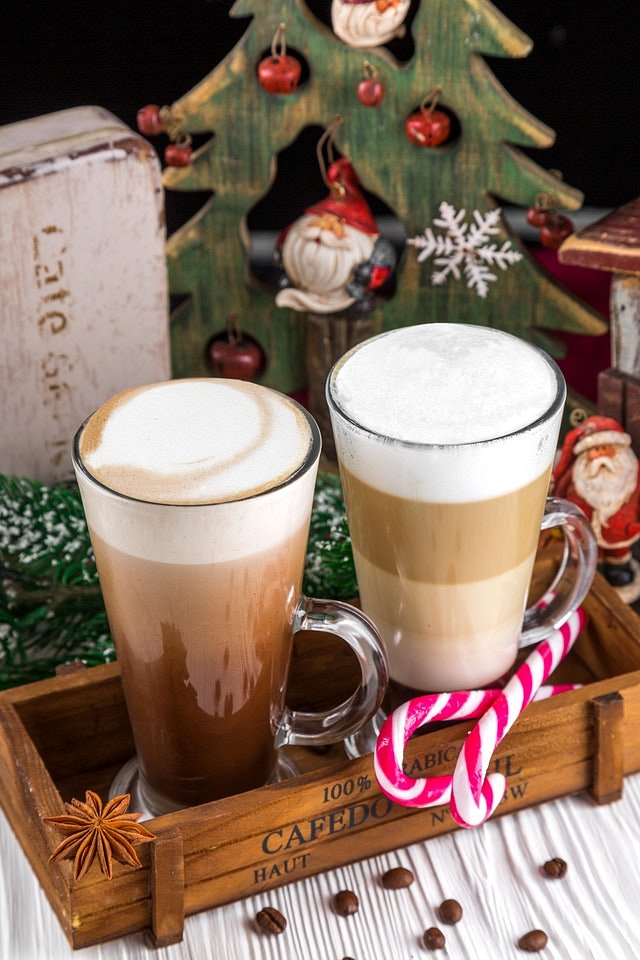 Melitta jest to producent wysokiej jakości sprzętu do mielenia oraz przygotowywania różnego rodzaju kawowych specjałów. Model melitta ci czarny ekspres do kawy, wyposażony jest w bardzo cichy młynek, dzięki temu bez skrępowania można mielić ulubione ziarna kawy o trzeciej nad ranem! Dodatkowo przygotowuje wszelkiego rodzaju kawy w 10 wariantach lungo, Americano, caffe latte czy też cappuccino to już nie problem! Podaruj bliskim smak aromatycznej, świeżo zmielonej kawy w te święta!